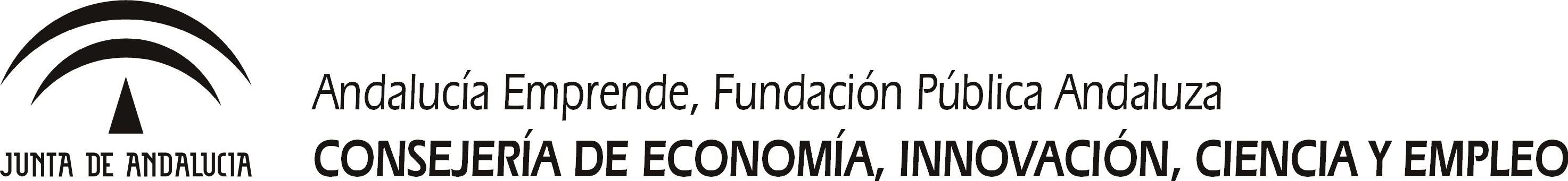 ESTRATEGÍAS EMPRENDEDORAS: NETWORKING CREATIVO CULTURALNetworking Creativo Cultural que se celebrará en CADE Granada el viernes 29 de junio de 2012, de 10.30 a 14 h. Para ello, deberás rellenar la siguiente Ficha de inscripción y remitirla antes del 28 de junio a la dirección electrónica proyectolunargranada@andaluciaemprende.esMás información: 958 894 500Los proyectos seleccionados dispondrán de 5 minutos para presentar su propuesta. Posteriormente, formarán parte del grupo de interacción temático y del general. Ficha de inscripción Nombre y apellidose-mail y teléfono de contactoTítulo y descripción del proyecto empresarial¿Que ofreces para generar sinergias con otros profesionales, empresas y personas con ideas similares o complementarias?¿Qué necesitas para complementar y consolidar tu proyecto empresarial?¿Perteneces a alguna red profesional, empresarial o has formado parte de algún emprendimiento colectivo?